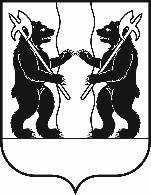 АДМИНИСТРАЦИЯ ЯРОСЛАВСКОГО МУНИЦИПАЛЬНОГО РАЙОНАПОСТАНОВЛЕНИЕ08.07.2021                                                                                                                              № 1452О внесении изменений в постановление Администрации ЯМР от 21.12.2018            № 2766 «О централизации закупок для муниципальных нужд Ярославского муниципального района» Администрация района  п о с т а н о в л я е т:1. Внести в постановление Администрации ЯМР от  21.12.2018 № 2766 «О централизации закупок для муниципальных нужд Ярославского муниципального района изменения, изложив  пункт 73 Перечня заказчиков Ярославского муниципального района в следующей редакции:«73) МДОУ № 4 «Совенок» ЯМР;».2. Постановление вступает в силу со дня его официального опубликования.                             Глава Ярославскогомуниципального района                                                                      Н.В. Золотников